«Домашние   животные»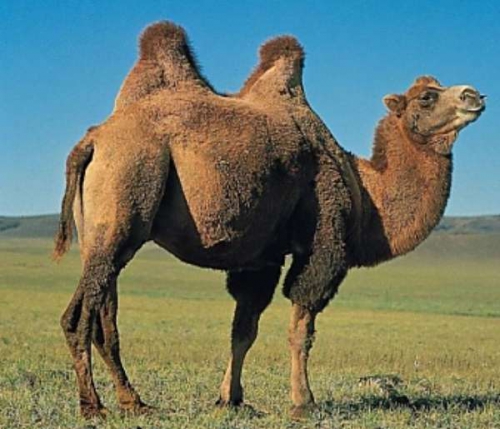 ВерблюдУ верблюда есть водица,В двух горбах она хранится,Он и жажды не боится –Может вмиг воды напиться. 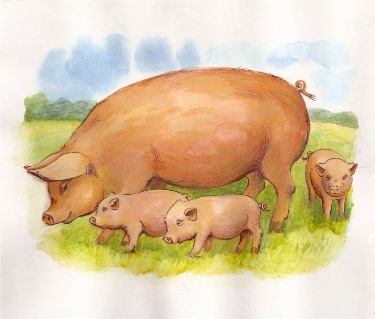 Свинюшка                                                      Мама – свинка Хрю-Хрю-ХрюМоет деток поутру:Розовые щечкиУ свинюшки-дочки,Нету чище свина – Хрюшкиного сына!Только вышли погулять,                                    Стали грязными опять. 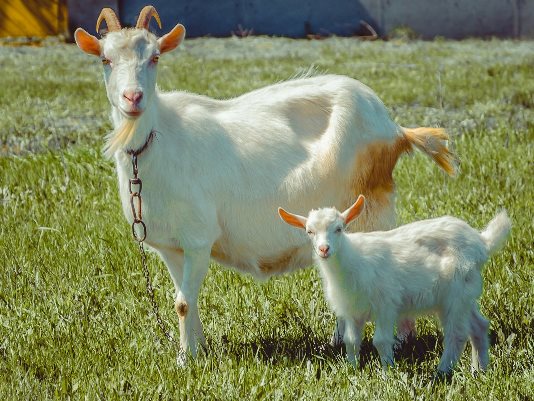 КозочкаПолем козочка идет,Деткам молочко несет.Всем давно известно:Пить его полезно!Кушай травушку пока – Больше будет молока.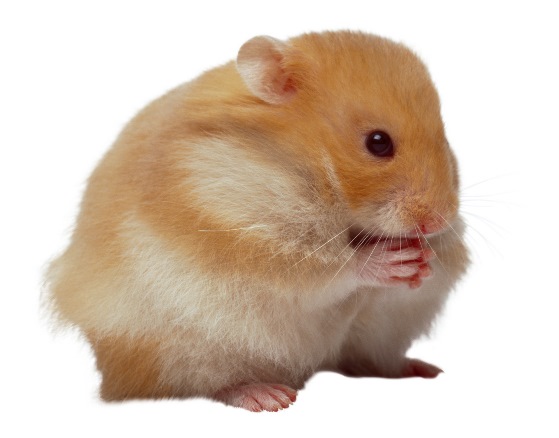 ХомячокПосмотри на хомячка:Очень толстая щека!Разболелся зубик? Нет!Он сложил туда обед.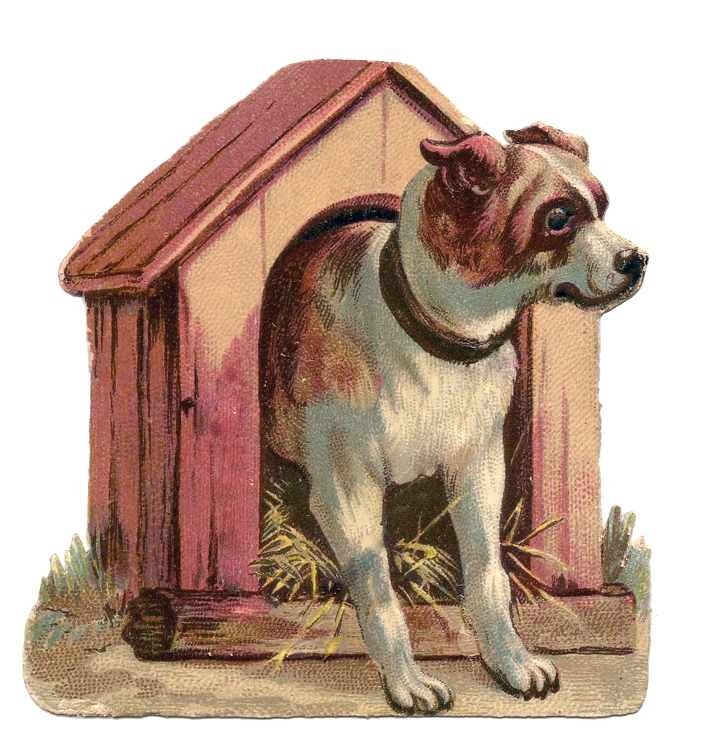 СобакаУ него четыре лапы,
Черный нос и хвост лохматый,
Очень часто громко лает,
А плохих людей кусает!
Он бывает забияка!
Это кто у нас? Собака!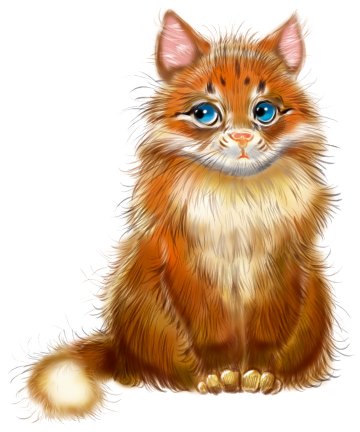 КошкаВоспитанный хвостик 
У кошки моей: 
Он всюду почтительно 
Ходит за ней. 
И в двери он прежде неё 
Не войдёт - 
Он вежливо кошку 
Пропустит вперёд.